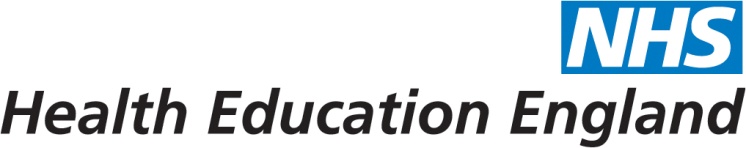 APPENDIX AALL FORMS MUST BE TYPED AND NOT HAND WRITTEN. THEY MUST ALSO BE COMPLETD IN FULL. FAILURE TO DO THIS WILL RESULT IN PAYMENT DELAYS OR NON PAYMENTNOTE: PLEASE ENSURE BANK DETAILS ARE ENTERED. FAILURE TO ENTER THESE DETAILS WILL RESULT IN PAYMENT DELAYS.Please fill in the breakdown of the claim on the following pageDetails of the claimThis form then needs to be returned to HEE/LETB for authorisation before submission to SBSINVOICETitleInvoice Number(completed by HEE/LETB)(completed by HEE/LETB)(completed by HEE/LETB)(completed by HEE/LETB)(completed by HEE/LETB)First Name IN FULLInvoice Date//Middle name IN FULLPO NumberSurnameFAOAddress Line 1Address Line 2Address Line 3Town/CityPost CodeInvoice To: Health Education England – T73                                           XXXXX LETBT73  Payables F485Phoenix HouseTopcliffe LaneTingleyWakefieldWF3 1WEBank Account NumberBank Account NumberBank Account NumberBank Account NumberBank Account NumberBank Account NumberBank Account NumberBank Account NumberBank Account Sort CodeBank Account Sort CodeBank Account Sort CodeBank Account Sort CodeBank Account Sort CodeBank Account Sort Codebank account nameSwift code (overseas only)E-mail address forremittance advice Total Value of the Claim£Travel ExpensesTravel ExpensesTravel ExpensesStart Location:Start Location:Start Location:Start Location:Start Location:Finish Location:Finish Location:Finish Location:Public Transport Public Transport Mode of transport:  (Receipts must be attached)Mode of transport:  (Receipts must be attached)Mode of transport:  (Receipts must be attached)Mode of transport:  (Receipts must be attached)Mode of transport:  (Receipts must be attached)£Private TransportPrivate TransportTotal Number of Miles:_____________@ 56p per mile(Mileage will be calculated at quickest route)Total Number of Miles:_____________@ 56p per mile(Mileage will be calculated at quickest route)Total Number of Miles:_____________@ 56p per mile(Mileage will be calculated at quickest route)Total Number of Miles:_____________@ 56p per mile(Mileage will be calculated at quickest route)Total Number of Miles:_____________@ 56p per mile(Mileage will be calculated at quickest route)£Passengers (Reimbursed at 5p per mile per passenger)Passengers (Reimbursed at 5p per mile per passenger)Name(s) of passenger(s):____________________Total miles travelled with passenger ___________(Passengers must be travelling to same event & also entitled to reimbursement of travel expenses by the Deanery)Name(s) of passenger(s):____________________Total miles travelled with passenger ___________(Passengers must be travelling to same event & also entitled to reimbursement of travel expenses by the Deanery)Name(s) of passenger(s):____________________Total miles travelled with passenger ___________(Passengers must be travelling to same event & also entitled to reimbursement of travel expenses by the Deanery)Name(s) of passenger(s):____________________Total miles travelled with passenger ___________(Passengers must be travelling to same event & also entitled to reimbursement of travel expenses by the Deanery)Name(s) of passenger(s):____________________Total miles travelled with passenger ___________(Passengers must be travelling to same event & also entitled to reimbursement of travel expenses by the Deanery)£Subsistence Subsistence Accommodation ExpenditureAccommodation ExpenditureAccommodation ExpenditureAccommodation ExpenditureAccommodation Expenditure£Subsistence Subsistence Meal ExpenditureMeal ExpenditureMeal ExpenditureMeal ExpenditureMeal Expenditure£Other ExpensesOther ExpensesPlease specify below:Please specify below:Please specify below:Please specify below:Please specify below:£DETAILS OF CLAIM (ALL CLAIMS MUST BE ACCOMPANIED BY RECEIPTS) Where there is no receipt a full written explanation must be attachedPlease read the guidance notes you obtained along with this claim form very carefully.  The Deanery reserves the right to reimburse the cheapest option wherever relevant. DETAILS OF CLAIM (ALL CLAIMS MUST BE ACCOMPANIED BY RECEIPTS) Where there is no receipt a full written explanation must be attachedPlease read the guidance notes you obtained along with this claim form very carefully.  The Deanery reserves the right to reimburse the cheapest option wherever relevant. DETAILS OF CLAIM (ALL CLAIMS MUST BE ACCOMPANIED BY RECEIPTS) Where there is no receipt a full written explanation must be attachedPlease read the guidance notes you obtained along with this claim form very carefully.  The Deanery reserves the right to reimburse the cheapest option wherever relevant. DETAILS OF CLAIM (ALL CLAIMS MUST BE ACCOMPANIED BY RECEIPTS) Where there is no receipt a full written explanation must be attachedPlease read the guidance notes you obtained along with this claim form very carefully.  The Deanery reserves the right to reimburse the cheapest option wherever relevant. DETAILS OF CLAIM (ALL CLAIMS MUST BE ACCOMPANIED BY RECEIPTS) Where there is no receipt a full written explanation must be attachedPlease read the guidance notes you obtained along with this claim form very carefully.  The Deanery reserves the right to reimburse the cheapest option wherever relevant. DETAILS OF CLAIM (ALL CLAIMS MUST BE ACCOMPANIED BY RECEIPTS) Where there is no receipt a full written explanation must be attachedPlease read the guidance notes you obtained along with this claim form very carefully.  The Deanery reserves the right to reimburse the cheapest option wherever relevant. DETAILS OF CLAIM (ALL CLAIMS MUST BE ACCOMPANIED BY RECEIPTS) Where there is no receipt a full written explanation must be attachedPlease read the guidance notes you obtained along with this claim form very carefully.  The Deanery reserves the right to reimburse the cheapest option wherever relevant. DETAILS OF CLAIM (ALL CLAIMS MUST BE ACCOMPANIED BY RECEIPTS) Where there is no receipt a full written explanation must be attachedPlease read the guidance notes you obtained along with this claim form very carefully.  The Deanery reserves the right to reimburse the cheapest option wherever relevant. EVENT/ACTIVITYLOCATIONDATE(S)From: From: From: From: From: To: To: Resource Fee / Backfill / Course FeeResource Fee / Backfill / Course FeeResource Fee / Backfill / Course FeeAmount ClaimedResource Fee /Backfill Payment/Course FeeResource Fee /Backfill Payment/Course FeeResource Fee /Backfill Payment/Course FeeResource Fee /Backfill Payment/Course Fee£Claimant Declaration: I declare that the expenses claimed hereunder were necessarily incurred by me in attending the above event and are in accordance with the conditions governing the payment of travelling expenses attached. I understand that any fees are paid gross and that I am responsible, where appropriate, for declaring this income for tax purposes.Name:Signed:                                                                                                                    Date:Claimant Declaration: I declare that the expenses claimed hereunder were necessarily incurred by me in attending the above event and are in accordance with the conditions governing the payment of travelling expenses attached. I understand that any fees are paid gross and that I am responsible, where appropriate, for declaring this income for tax purposes.Name:Signed:                                                                                                                    Date:Claimant Declaration: I declare that the expenses claimed hereunder were necessarily incurred by me in attending the above event and are in accordance with the conditions governing the payment of travelling expenses attached. I understand that any fees are paid gross and that I am responsible, where appropriate, for declaring this income for tax purposes.Name:Signed:                                                                                                                    Date:Claimant Declaration: I declare that the expenses claimed hereunder were necessarily incurred by me in attending the above event and are in accordance with the conditions governing the payment of travelling expenses attached. I understand that any fees are paid gross and that I am responsible, where appropriate, for declaring this income for tax purposes.Name:Signed:                                                                                                                    Date:Claimant Declaration: I declare that the expenses claimed hereunder were necessarily incurred by me in attending the above event and are in accordance with the conditions governing the payment of travelling expenses attached. I understand that any fees are paid gross and that I am responsible, where appropriate, for declaring this income for tax purposes.Name:Signed:                                                                                                                    Date:Claimant Declaration: I declare that the expenses claimed hereunder were necessarily incurred by me in attending the above event and are in accordance with the conditions governing the payment of travelling expenses attached. I understand that any fees are paid gross and that I am responsible, where appropriate, for declaring this income for tax purposes.Name:Signed:                                                                                                                    Date:Claimant Declaration: I declare that the expenses claimed hereunder were necessarily incurred by me in attending the above event and are in accordance with the conditions governing the payment of travelling expenses attached. I understand that any fees are paid gross and that I am responsible, where appropriate, for declaring this income for tax purposes.Name:Signed:                                                                                                                    Date:Claimant Declaration: I declare that the expenses claimed hereunder were necessarily incurred by me in attending the above event and are in accordance with the conditions governing the payment of travelling expenses attached. I understand that any fees are paid gross and that I am responsible, where appropriate, for declaring this income for tax purposes.Name:Signed:                                                                                                                    Date:Certification of Attendance: I have checked this claim and am satisfied that the claimant attended the event according to the information given and that the Total claimed is correct. Name:Signed:                                                                                                                    Date:Certification of Attendance: I have checked this claim and am satisfied that the claimant attended the event according to the information given and that the Total claimed is correct. Name:Signed:                                                                                                                    Date:Certification of Attendance: I have checked this claim and am satisfied that the claimant attended the event according to the information given and that the Total claimed is correct. Name:Signed:                                                                                                                    Date:Certification of Attendance: I have checked this claim and am satisfied that the claimant attended the event according to the information given and that the Total claimed is correct. Name:Signed:                                                                                                                    Date:Certification of Attendance: I have checked this claim and am satisfied that the claimant attended the event according to the information given and that the Total claimed is correct. Name:Signed:                                                                                                                    Date:Certification of Attendance: I have checked this claim and am satisfied that the claimant attended the event according to the information given and that the Total claimed is correct. Name:Signed:                                                                                                                    Date:Certification of Attendance: I have checked this claim and am satisfied that the claimant attended the event according to the information given and that the Total claimed is correct. Name:Signed:                                                                                                                    Date:Certification of Attendance: I have checked this claim and am satisfied that the claimant attended the event according to the information given and that the Total claimed is correct. Name:Signed:                                                                                                                    Date:Authorised ByName:Position:Department:Contact Number:Signed:                                                                                           Date:                                                                               